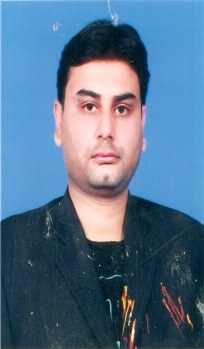 ZEESHAN									CELL +971504973598							EMAIL: zeeshan.343236@2freemail.com 									OBJECTIVESI WANT TO SERVE YOUR FIRM BY PROVIDING TIMELY, RELIABLE, EFFICIENT AND SUPERIOR SERVICES AND SOLUTION THROUGH  PROACTIVE ANDDYNAMICSKILLS.ACADEMIC RECORDMETRICGOVT. PILOT HIGH SCHOOL AFFILIATED WITH(BOARD OF INTERMEDIATE SECOUDARY EDUCATIONLAHORE, PAKISTAN)I.COMQUAID-E--AZAM COLLEGE OF COMMERECE AFFILIATED WITH(BOARD OF INTERMEDIATE SECOUNDARY EDUCATION.LAHORE,PAKISTAN)B.COM	QUAID-E-AZAM COLLEGE OF COMMERECE AFFILIATED WITH(PUNJAB UNIVERSITYLAHOREPAKISTAN)TECHNICAL SKILLEDDIPLOMA IN COMPUTER SOFWARE (OFFICE 2000)IMPORT & EXPORT DOCUMENTATIONSBANKINGWORK EXPEREINCES:(IN THE ACCOUNT DEPARTMENT AS ACCOUNTANT & ACCOUNTS OFFICER)1-PAKISTAN AGRICULTURAL STORAGE & SERVICES CORP.PASSCO (GOVERNMENT CORPORATION) (LAHORE, PAKISTAN) FROM 2009 UP TO NOW2-JANG GROUP OF NEWS PAPERS (LARGEST MEDIA GROUP) (LAHORE, PAKISTAN) (2005-2009)4-AL-BARKATTEXTILE CORPORATIONFABRICS EXPORT UNIT (KASUR, PAKISTAN) (2004-2005)5-SHAFI TENNERIES (PVT) LTD LEATHER GARMENTS EXPORT UNIT(LAHORE PAKISTAN) (2000-2004)REFERENCESReference will be furnished upon request